PREBIVALSTVOV Evropi je bilo l. 2002 800 mio ljudi, kar je glede na majhno površino veliko.Benelux, J. Anglija, Padska nižina in večja mesta predstavljajo zgostitve prebivalstva.Alpe (visokogorja) so redkeje poseljena a niso prazna.Španija – zgostitev ob Sredozemskem morju in v okolic Madrida, ostalo je neposeljeno, ker je zemlja neugodna za obdelovanje.Švica – 175preb/km2. Čeprav večina Švice leži v Alpah, so zgostitve ob Ženevskem jezeru in dolinah.Slovenija – Ilirika (Trst-Dunaj) se razvije ko Trst postane Avstroogrsko pristanišče 1382. pomembnejšo vlogo dobi ob izgradnji železnice 1857. Slovenika (Celovec-Zagreb) nastane v času Jugoslavije (del ceste bratstva).Pogoji za poselitev:Gospodarska razvisost, prometne povezave, relief, zgodovinski razvoj, politična usmeritev, rastje, prst, vodovje, potresna aktivnost.Rusija in V Evropa je redko poseljena z izjemo velikih mest, kar je posledica socializma – v mestih se je razvila industrija (pri nas Velenje).Notranji del Grčije – hriboviti del Peleponeza je izpraznjen.Balkan – redko poseljen zaradi tega, ker je dinarsko gorstvo iz apnenca – vsa voda odteče.Dejavniki izseljevanja so: politični dejavniki, prometne povezave, naravne nesreče (plazovi – gradnja na prej nenaseljenih področjih).Depopulacijska območja – območja za katera je značilno intenzivno izseljevanje v gospodarsko razvitejše predele. To so: Dalmacijski otoki (Vis), Dinarsko gorstvo, Alpe (kjer ni turizma), agrarna področja s slabšimi pogoji za kmetijstvo (rešitev: Avstrija – ekoturizem; Francija – subvencije), stara industrijska/rudarska središča (Jesenice, Velenje, Šlezija) – danes največji socialni problem, saj so ljudje brez izobrazbe in nimajo možnosti za zaposlitev.Razporeditev prebivalstva današnje Evrope je posledica gospodarskega razvoja. Prav zaradi tega se je prebivalstvo preseljevalo skozi zgodovino in zato je danes povsem premešano.Kelti – Irska, Škotska, AnglijaIliri – AlbanijaRomani – Francija, Španija, ItalijaGermani – na območjih bivšega vzhodnorimskega cesarstvaBizanc – razvoj pravoslavne kulture v JV in V EvropiSlovani – nekateri pod vplivom Bizanca, drugi pod vplivom GermanovMadžari – 10.st. Oton II. v ZakavkazjuTurki – 14.st spremenijo etnično sliko BalkanaKatoliška cerkev je bila osnova za ločevanje evropskega prebivalstva od ostalega sveta; je temelj kulture in osnovnih vrednot.Danes se prebivalstvo stara – stopnja smrtnosti in rodnosti je majhna (veliko držav ima negativni naravni prirastek (Italija)). Povprečna starost Evropejca je 38 let.Plodnost/fertilnost  - število živorojenih otrok na spolno aktivno žensko. (Albanija, Islandija več kot 2; Irska, Norveška, Francija 1,9; najnižje: Češka, Italija, Rusija, Bolgarija, blizu je tudi Slovenija (1,2), Slovaška in Grčija).Zaradi staranja prebivalstva se veča razmerje med aktivnim in pasivnim delom prebivalstva; podaljšuje se delovna doba.MIGRACIJE ali SELITVEverski razlogi (Bližnji Vzhod – nasprotje med muslimani in Židi)politični razlogi – Slovenci so se preseljevali v Argentino, Avstralijo; Srbi na Švedskoekonomski/gospodarski – pomanjkanje delovnih mest, ljudje iščejo boljši ekonomski položaj. Italija – Mezzogiorno – selitve iz J (Sicilija, Katalonija) na S (Padska niž., Milano).naravni razlogi – neugoden relief, podnebje, nerodovitna zemljazdravstvena oskrba, šolanje, bivalni problemvojne (Bosna – v Slovenijo se je zateklo 60.000; še danes jih je cca 30.000)Danes so pogoste selitve iz podeželja v mesta; tako so se razvila barakarska naselja na obrobju mest.Gospodarsko manj razviti predeli so območja praznjenja (Šlezija – nekdanja V Nemčija, včasih rudarsko središče).Večina držav je na jugu manj razvita (Italija, Jugoslavija, Češka, Slovaška). Izjeme so Anglija, Skandinavske države in Španija – velika reliefna odrezanostMigracije po 2. svetovni vojni: prevladujejo ekonomski razlogi; iz V bloka v razviti ZČehi, Poljaki  Nemčija, ŠvedskaGrki, Turki  Nemčija, ŠvicaMaročani, Alžirci, Tunizijci  FrancijaSurinam  NizozemskaIndijci, Kitajci  AnglijaAzilanti so tisti migranti, ki iščejo zatočišče zaradi različnih vzrokov (npr. političnih). Problem nastaja zaradi visoke rodnosti azilantov. Vsi otroci azilantov dobijo državljanstvo; tako ga dobijo tudi starši  spreminja se etnična sestava prebivalstva.Ilegalni migranti – ljudje ki nimajo možnosti, da bi odšli iz svoje države ker: nimajo dokumentov, imajo države zaprte meje. Največji naval ilegalcev je bil med 1997 in 2000, kar je povezano s tedanjimi političnimi razmerami v svetu (pritisk ZDA na Bližnji Vzhod, Iran)Trgovina z belim blagom – trgovina z otroci; trgovina v namen prostitucije.Trgovina z drogami – Heroin – začne se v Uzbekistanu, Afganistanu, kjer so makova polja. Iz maka izdelujejo opij in nato heroin. To gre potem preko Turčije v Evropo.Pozitivne posledice migracij:+ za dela ki jih domači prebivalci nočejo opravljati (snažilke, smetarji, zidarji,…)+ cenejša delovna sila (veliko se jih zaposluje na črno)Problemi:- nestrpnost do tujcevDEMOGRAFSKI REŽIMIPrimitivni – rodnost in smrtnost sta veliki (ok 20‰), prirastka skoraj ni (Nova Gvineja) 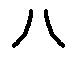 Mladi – smrtnost v družbi se zmanjša  naravni prirastek je visok (20‰) (Afrika) 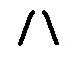 Zrel – rodnost se zmanjšuje – 15~18‰; smrtnost 8~10‰ (ZDA) 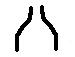 Stari – smrtnost in rodnost nizka (večina Evrope)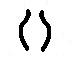 